HAMASA  KATIB ENDURANCE                                       	ORGANIZZA A IESA DOMENICA 9 GIUGNO  IN OCCASIONE DELLA “ 35° SAGRA DELLE TAGLIATELLE AL CINGHIALE”  PER TUTTI I  SOCI E AMICI UNA PASSEGGIATA A  CAVALLO DI CIRCA 24 KM NELLI VALLI DEL FARMA E CASTELLO DEL  BELAGAIO.  TUTTI SONO INVITATI A PARTECIPARE.PRENOTAZIONE AL NUMERO cell.3384009388 (Elio) ENTRO  VENERDI 7 GIUGNO.PROGRAMMARITROVO DEI CAVALIERI  ALLA ORE 09,00 PRESSO CAMPO SPORTIVO DI IESA.  PARTENZA DEI CAVALIERI QUANDO SIAMO TUTTI  PRONTI .ITINERARIO:	IESA/ FONTANINI/ GUADO FARMA/ CASAL DI PARI/ BELAGAIO/ PERCORSO DELLA PACE/ GUADO FARMA/ IESA.SISTEMAZIONE DEI CAVALLI (OGNI CAVALIERE PENSA AL SUO).ORE 13,30 PRANZO: BRUSCHETTA / TAGLIATELLE GRIGLIATA E CONTORNO/ VINO/ ACQUA (PREZZO DA DEFINIRE) E……BUON  APPETITO!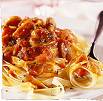 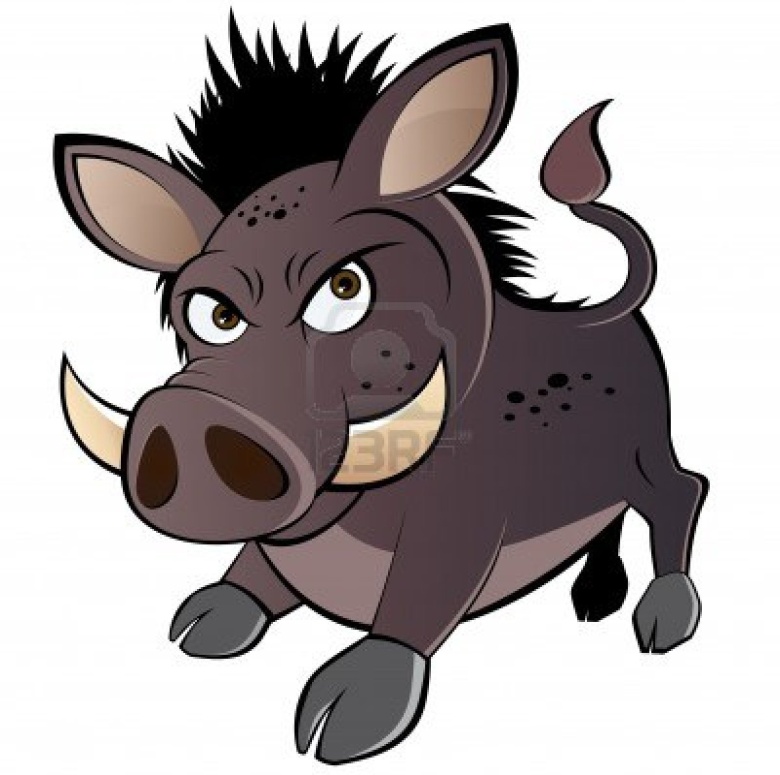 Per arrivare: dalla Superstrada Siena /Grosseto uscire al bivio di IESA /PETRIOLO, dopo Km.4.5  sulla Dx Campo Sportivo cartello Hamasa Katib.                                  